OKTOBER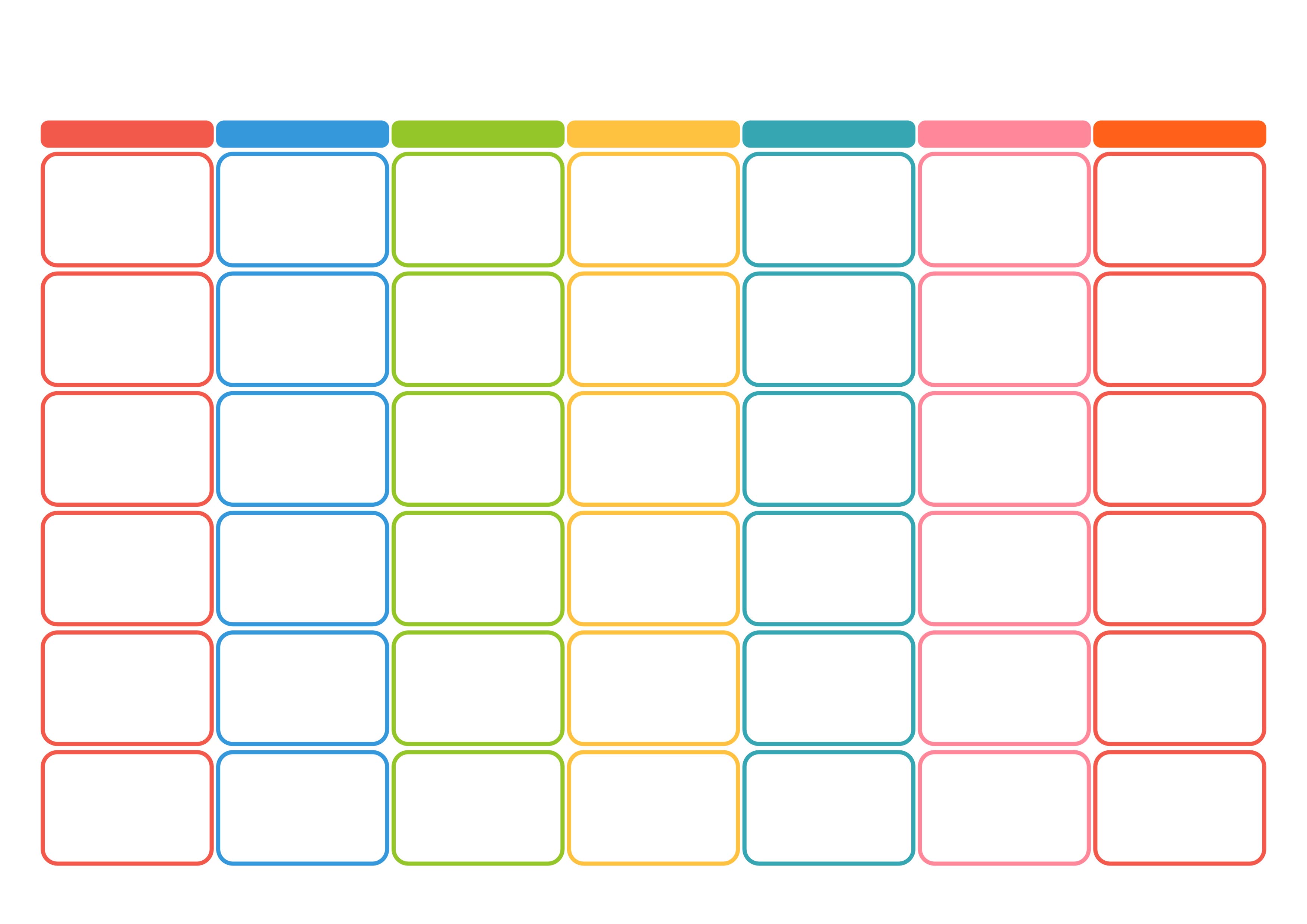 2023